Warszawa, 22 kwietnia 2023MATERIAŁ PRASOWYNawilżenie i przeciwdziałanie podrażnieniomNaturalne komponenty dla skóry maluchaSkóra noworodka wymaga delikatnej, ale także ekstremalnie skutecznej pielęgnacji. Co to oznacza? Specjaliści wskazują na dwa główne wyzwania, przed jakimi stają rodzice i opiekunowie – zapewnienie skórze malucha optymalnego poziomu nawilżenia oraz zapobieganie podrażnieniom i stanom zapalnym. Jak to zrobić? Dermatolodzy odpowiadają – skóra niemowlaka dobrze reaguje na kwas laktobionowy, pantenol i alantoinę. W połączeniu z olejami naturalnymi stanowią one odpowiedź na szczególne potrzeby maluchów. Codzienne życie rodziców niemowlaków skoncentrowane jest na spełnianiu stu procent potrzeb maluszka, a więc - mleka mamy, spokoju, snu, bliskości i… odpowiedniej higieny. A jeśli mowa o higienie, to kluczowe okazują się hasła: nawilżanie i łagodzenie. Jak wskazują specjaliści, skóra najmłodszych może mieć skłonność do utraty wody oraz podrażnień, dlatego idealna pielęgnacja musi koncentrować się właśnie na zapobieganiu tym aspektom. Jak działać efektywnie? Za pomocą kwasu laktobionowego, pantenolu i łagodnych, naturalnych olejów. Ekspert radzi. Po pierwsze, odpowiednie nawilżenie Skóra dziecka kocha to, co naturalne i łagodne. Specjaliści wskazują, że idealny kompleks optymalizujący nawilżenie stanowią oliwa z oliwek, masło shea i olej jojoba. – Komponenty naturalne zastosowane w odpowiednich proporcjach w emolientach dla niemowląt bardzo korzystnie wpływają na kondycję ich skóry, odżywiając ją, nawilżając i zapobiegając utracie wody. Linia BABY SKIN SOLVERX® oparta jest w 99 procentach na składnikach naturalnych – mówi Agnieszka Kowalska, Medical Advisor, ekspert marki SOLVERX®. – Oliwa z oliwek, zawarta w kosmetykach BABY SKIN ma działanie nawilżające, wygładzające i zmiękczające. Chroni skórę przed utratą wilgoci i dostarcza jej wielu antyoksydantów, wzmacnia naturalną odporność oraz niweluje stany zapalne, co jest kluczowe w przypadku opieki nad najdelikatniejszą skórą malucha. Z kolei masło shea zawarte w BABY SKIN doskonale nawilża, regeneruje i odżywia, a także zapobiega utracie wody – dodaje.Po drugie, kojenie i łagodzenie podrażnieńPrzesuszenie skóry dziecka może powodować u niego odczucie swędzenia i podatność na podrażnienia, a nawet – w skrajnych przypadkach – mikrouszkodzenia. Odwodniona skóra traci naturalną barierę ochronną, przez co może być narażona nawet na nadkażanie. Koło się zamyka i pojawiają się kolejne dolegliwości, które w przypadku maluchów są szczególnie dotkliwe. Jak łagodzić takie podrażnienia? Odpowiedzią jest trio: kwas laktobionowy, pantenol i alantoina… czyli opatrunek dla skóry noworodka. – Kwas laktobionowy idealnie łagodzi podrażnienia i regeneruje. Alantoina koi, wykazuje działanie ściągające i działa przeciwzapalnie – mówi Agnieszka Kowalska. – Pantenol z kolei przyśpiesza proces regeneracji naskórka, co jest niezwykle cenne np. w przypadku drobnych odparzeń, czy otarć, które mogą zdarzać się z powodu używania pieluszki. Warto szukać tych trzech składników w produktach do mycia, a także w kremach i balsamach, których używamy w codziennym rytuale pielęgnacyjnym dziecka – dodaje.Czułość i opieka najbliższych jest dla malucha bezcenna, ponieważ buduje komfort oraz poczucie bezpieczeństwa dziecka. O komforcie mamy stanowi natomiast przekonanie, że wykorzystuje to, co w pielęgnacji (i nie tylko), łagodne, skuteczne i naturalne. Kosmetolodzy podpowiadają, że od pierwszego dnia życia noworodka warto sięgać po produkty kojące i przeciwzapalne wsparte komponentami nawilżającymi pochodzącymi prosto z natury.SERIA BABY SKIN SOLVERX®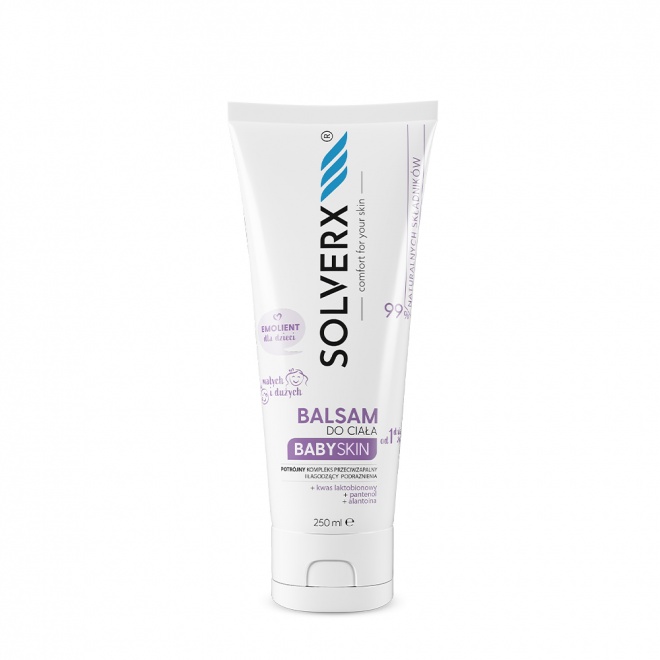 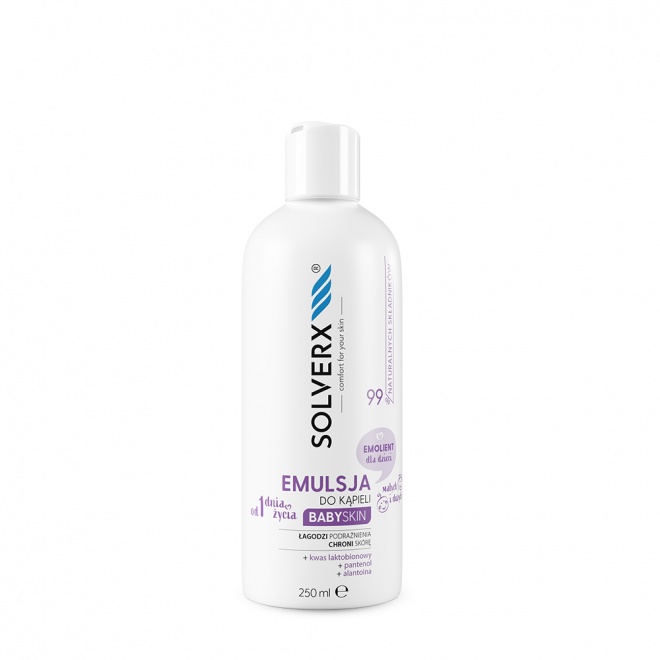 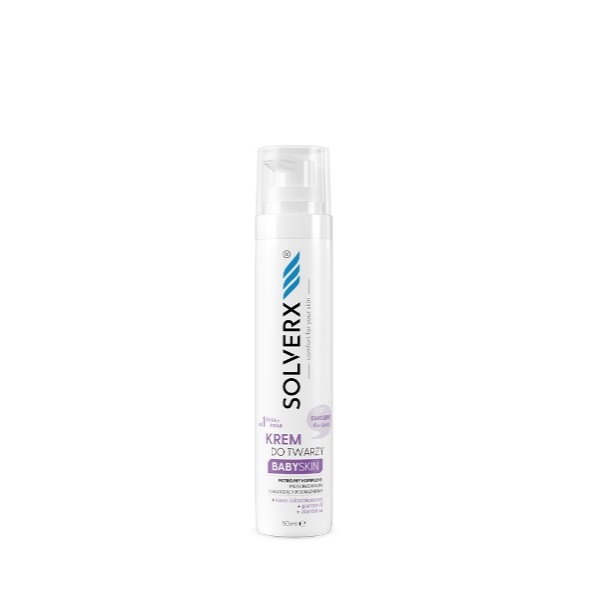 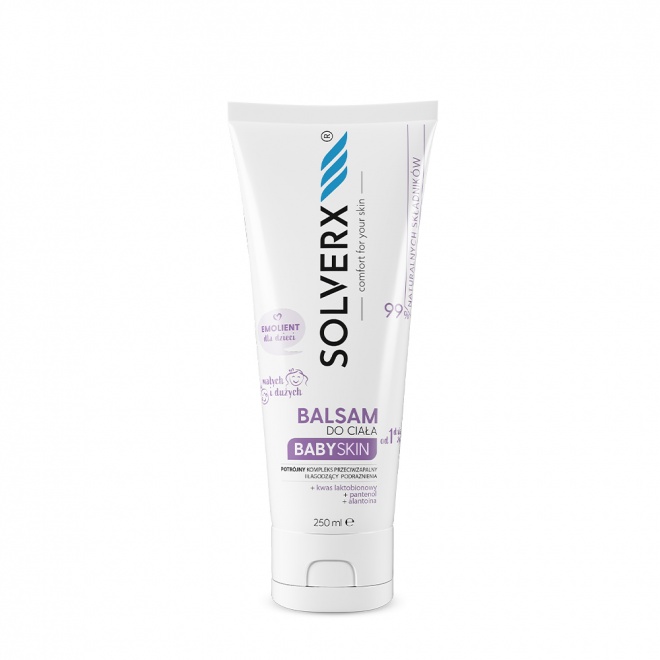 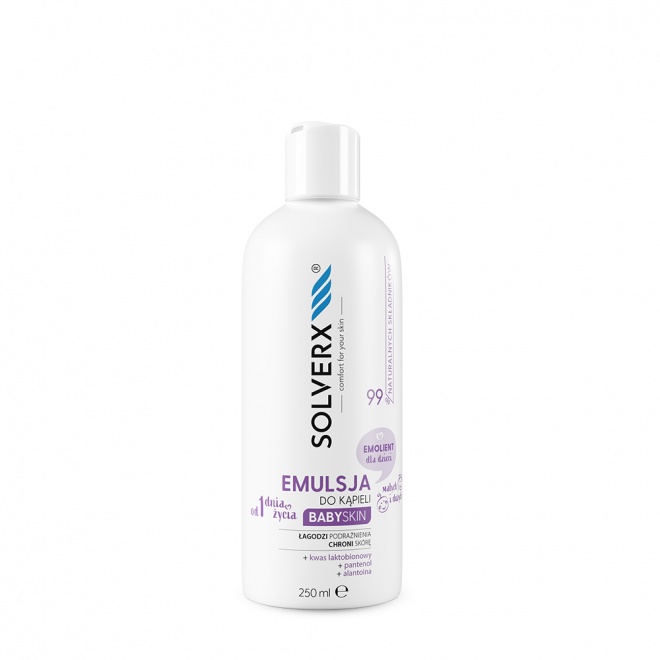 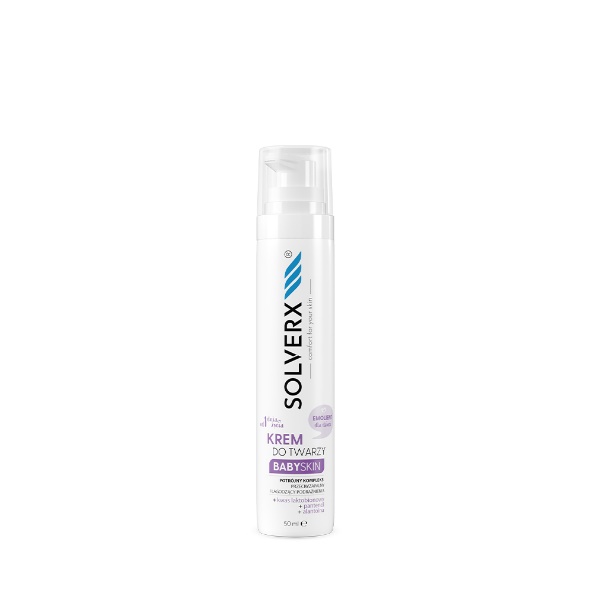 Kompleksowa pielęgnacja dla dzieci od pierwszego dnia życia99% składników pochodzenia naturalnegoFormuły zawierają kompleks przeciwzapalny: kwas laktobionowy + pantenol + alantoina, który dodatkowo łagodzi podrażnienia i łagodzi uczucie swędzenia.Składniki nawilżające i pielęgnujące skórę maluszka – oliwa z oliwek, masło shea, olej jojoba.MARKA PRZEBADANA KLINICZNIEW SKŁAD KOMPLEKSOWEJ PIELĘGNACJI WCHODZĄ:Emulsja do kąpieli 250 ml – cena 34,99 złBalsam do ciała 200 ml – 49,99 złKrem do twarzy 50 ml – 34,99 złKontakt dla mediów:Agnieszka NowakowskaManager PRe-mail: agnieszka.nowakowska@festcom.plmob: 660777909###SOLVERX® to dermokosmetyki, których zadaniem jest zapewnienie komfortu skórze wrażliwej i atopowej. Skład kosmetyków oparty jest na innowacyjnie dobranych komponentach, takich jak kwas laktobionowy, glicyryzynowy, ekstrakt z krwawnika, olej z czarnuszki, olej jojoba, olej z wiesiołka. Dzięki takiemu połączeniu produkty SOLVERX skutecznie oczyszczają i pielęgnują skórę wymagającą, także nadwrażliwą, atopową, z problemami naczynkowymi oraz ze skłonnością do alergii. Marka bazuje na doświadczeniu wywodzącym się z kosmetologii i medycyny estetycznej, od dekady łącząc efektywność z delikatną pielęgnacją.Więcej informacji: https://solverx.pl/ 